Likuma "Par nekustamā īpašuma "Jaundūviņi"Limbažu pagastā, Limbažu novadā,daļu atsavināšanu sabiedrības vajadzībām – valsts reģionālā autoceļa P53 Duči–Limbažipārbūves projekta īstenošanai" 1. pielikumsNekustamā īpašuma "Jaundūviņi" Limbažu pagastā, Limbažu novadā, sastāvā esošā zemes gabala (kadastra apzīmējums 6664 005 0156) atsavināmo daļu robežu shēma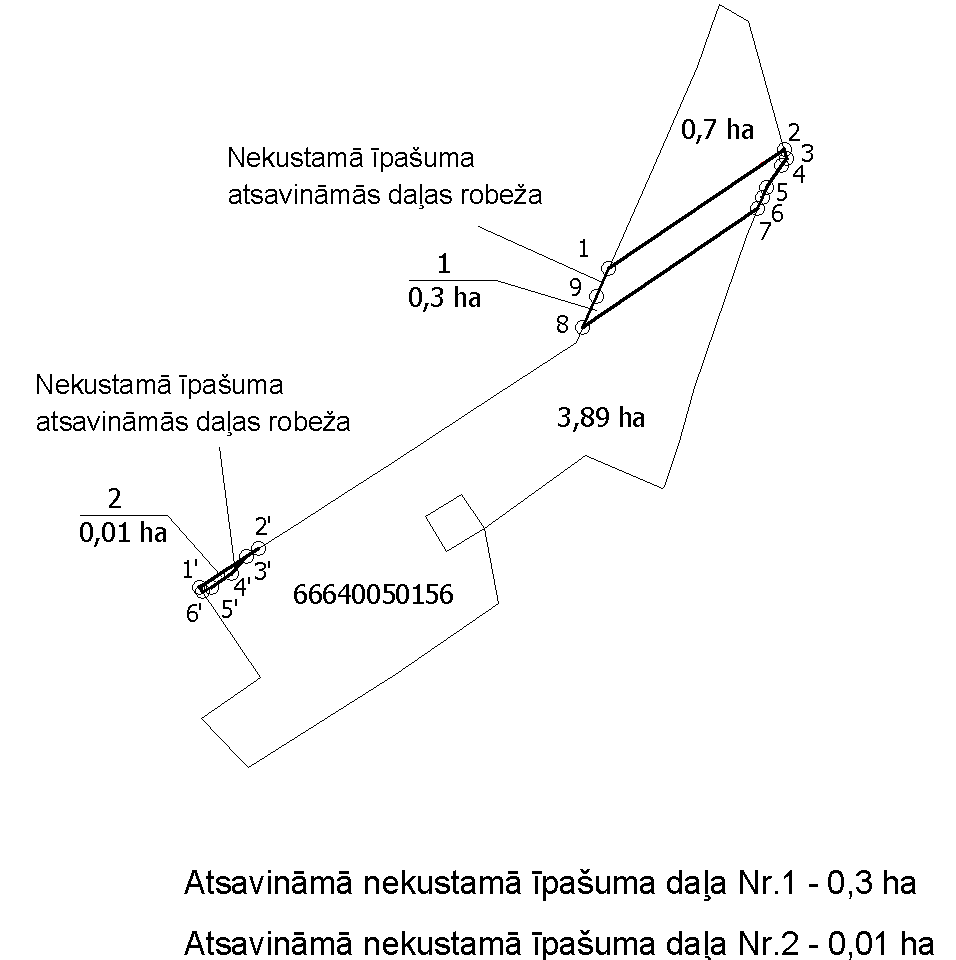 Atsavināmā nekustamā īpašuma daļa Nr. 1 – 0,3 haAtsavināmā nekustamā īpašuma daļa Nr. 2 – 0,01 haSatiksmes ministrsT. Linkaits